REQUERIMENTO Nº 1036/2018Requer informações quanto aos Impactos causados na Área da Educação, de Saúde,  Abastecimento de Água Potável e tratamento de Esgoto, Segurança, Transporte, Ambiental e Infraestrutura com a criação de novos Loteamentos e Empreendimentos em Santa Bárbara d´Oeste, conforme especifica.Senhor Presidente,Senhores Vereadores, Considerando – se que, é visível no âmbito de nossa cidade a liberação e construção de novos loteamentos residenciais, industriais e condomínios fechados, e;Considerando – se que, que estes empreendimentos vêm sendo motivo de questionamento por moradores, no que se refere aos Impactos que nossa Cidade poderá sofrer nas áreas da Educação, Saúde, Abastecimento de Água Potável e Tratamento de Esgoto, Segurança, Transporte e Infraestrutura, e;Considerando – se que, é público e notório a grande procura por vagas em creches e escolas municipais, e que a fila de espera já é gigantesca, sem as conclusões desses novos empreendimentos que estão sendo construindo em diversos bairros de nossa cidade, e;Considerando – se que, podemos acompanhar em loco ou pela imprensa, os problemas na área da Saúde, que a rede passa, a falta de  médicos, falta de enfermeiros, falta de funcionários de apoio, falta de ambulâncias e transportes, falta de UBSs em diversos bairros, inclusive em quais hoje tem aos seus arredores construções de novos empreendimentos imobiliários, e; Considerando – se que, a constante falta de água que temos em nossa cidade, pode ser ocasionada pelos grandes números de imóveis já existentes, e que com a construção desses empreendimentos, novos em diversos bairros, nos faz refletir, como iremos abastecer esses novos empreendimentos, se a vasão de água é a mesma desde a construção da ultima represa em nossa cidade a quase duas décadas, e;   Considerando – se que, temos o conhecimento do tratamento de esgoto que vem sendo realizado em nossa cidade, desde as outras administrações, existe a preocupação de como será feito a inclusão do esgoto desses novos empreendimentos nesse tratamento, sendo que tem aumentado visivelmente as liberações e construções de casas e apartamentos, e;  Considerando se que, é visível o número reduzido de viaturas da guarda civil que faz patrulhamento em nossas ruas e em nossos bairros, sendo que recentemente vários Guardas Civis, vieram até a nossa Casa de Leis, para reclamar e denunciar vários assuntos entre eles, à falta de condições de trabalhos e equipamentos, e também a falta de manutenção das viaturas existentes, e;                    Considerando – se que, a cidade vem passando por problemas em seus transportes coletivos, que vem tendo dificuldades de atender vários bairros de nossa cidade, e com esses aumentos de empreendimentos liberados, preocupa ainda mais essa situação, e; Considerando – se que, a grande preocupação com o Meio Ambiente, e com esses novos empreendimentos liberados, nos faz a refletir sobre qual impacto ambiental nossa cidade esta sofrendo hoje e mais, sofrerá nos próximos anos?   Este vereador nunca será contra o Crescimento e o Progresso de nossa cidade, mais desde o início do mandato, vem zelando pelo bom atendimento de nossa gente e nosso Povo, por Parte da Administração Municipal, entendendo que para o bom crescimento de nossa cidade temos que nos atentar a esses itens descritos acima bem como a Infraestrutura a ser implantada para os acolhimentos dos novos moradores em nossa cidade.                                                                                                                                                                                                                                                                                                                                                                                                                                                                                                                                                                                                                                                                                                                                                                                                                                                                                                                                                                                                                                                                                                                                                                                                                                                                                                                                                                                                                                                                                                                                                                                                                                                                                                                                                                                                                                                                                                                                                                                                                                                                                                                                                                                                                                                                                                                                                                                                                                                                                                                              REQUEIRO que, nos termos do Art. 10, Inciso X, da Lei Orgânica do município de Santa Bárbara d’Oeste, combinado com o Art. 63, Inciso IX, do mesmo diploma legal, seja oficiado Excelentíssimo Senhor Prefeito Municipal para que encaminhe a esta Casa de Leis as seguintes informações: 1º) Existe estudos quanto aos Impactos na área da Educação, quanto as futuras Vagas das Creches e Escolas Municipais para receberem os novos moradores, qual a solução imediata que se dará à fila de espera que hoje existe?  a) Caso positivo, enviar cópia?b) Caso negativo, detalhar os motivos. 2º) Existe estudos quanto aos Impactos na área da Saúde, quanto aos futuros atendimentos nos Postos de UBSs dos bairros em que estão sendo implantados novos empreendimentos, para receberem os novos moradores, qual a solução imediata que se dará à fila de espera que hoje existe?  a) Caso positivo, enviar cópia?b) Caso negativo, detalhar os motivos.3º) Existe estudos quanto aos Impactos em como iremos abastecer esses novos empreendimentos, se a vasão de água é a mesma desde a construção da ultima represa em nossa cidade a quase duas décadas ? e como será feito o tratamento de esgoto? a) Caso positivo, enviar cópia?b) Caso negativo, detalhar os motivos4º) Existe estudos quanto aos Impactos quanto a Segurança em nossa Cidade, com o aumento populacional que teremos com as conclusões dos novos empreendimentos liberados e em construções?  a) Caso positivo, enviar cópia?b) Caso negativo, detalhar os motivos5º) Existe estudos quanto aos transportes coletivos, que vem tendo dificuldades de atender vários bairros de nossa cidade, e com esses aumentos de empreendimentos liberados quais as medidas à serem tomadas?  a) Caso positivo, enviar cópia?b) Caso negativo, detalhar os motivos6º) Existe estudos quanto aos Impactos Ambiental para a construção dos tais empreendimentos?  a) Caso positivo, enviar cópia?b) Caso negativo, detalhar os motivosPlenário “Dr. Tancredo Neves”, em 03 de Agosto de 2.018.Paulo Cesar MonaroPaulo Monaro-Vereador-Líder do SD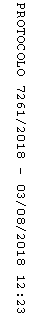 